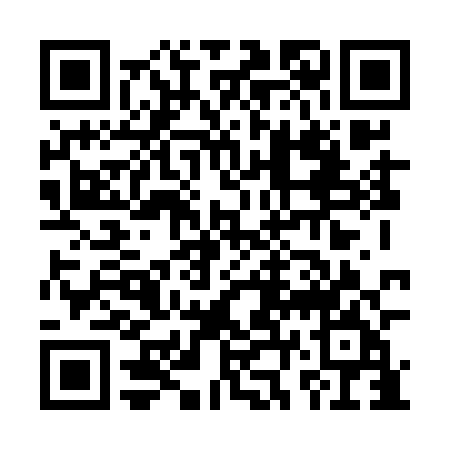 Ramadan times for Borovec, Czech RepublicMon 11 Mar 2024 - Wed 10 Apr 2024High Latitude Method: Angle Based RulePrayer Calculation Method: Muslim World LeagueAsar Calculation Method: HanafiPrayer times provided by https://www.salahtimes.comDateDayFajrSuhurSunriseDhuhrAsrIftarMaghribIsha11Mon4:224:226:0911:573:535:475:477:2812Tue4:204:206:0711:573:555:485:487:2913Wed4:174:176:0511:573:565:505:507:3114Thu4:154:156:0311:573:575:525:527:3315Fri4:134:136:0011:563:595:535:537:3516Sat4:104:105:5811:564:005:555:557:3617Sun4:084:085:5611:564:015:565:567:3818Mon4:064:065:5411:564:035:585:587:4019Tue4:034:035:5211:554:046:006:007:4220Wed4:014:015:5011:554:056:016:017:4321Thu3:593:595:4811:554:066:036:037:4522Fri3:563:565:4511:544:076:046:047:4723Sat3:543:545:4311:544:096:066:067:4924Sun3:513:515:4111:544:106:076:077:5125Mon3:493:495:3911:534:116:096:097:5326Tue3:463:465:3711:534:126:106:107:5427Wed3:443:445:3511:534:136:126:127:5628Thu3:413:415:3211:534:156:146:147:5829Fri3:393:395:3011:524:166:156:158:0030Sat3:363:365:2811:524:176:176:178:0231Sun4:334:336:2612:525:187:187:189:041Mon4:314:316:2412:515:197:207:209:062Tue4:284:286:2212:515:207:217:219:083Wed4:264:266:2012:515:217:237:239:104Thu4:234:236:1812:505:237:247:249:125Fri4:204:206:1512:505:247:267:269:146Sat4:184:186:1312:505:257:277:279:167Sun4:154:156:1112:505:267:297:299:188Mon4:124:126:0912:495:277:317:319:209Tue4:104:106:0712:495:287:327:329:2210Wed4:074:076:0512:495:297:347:349:24